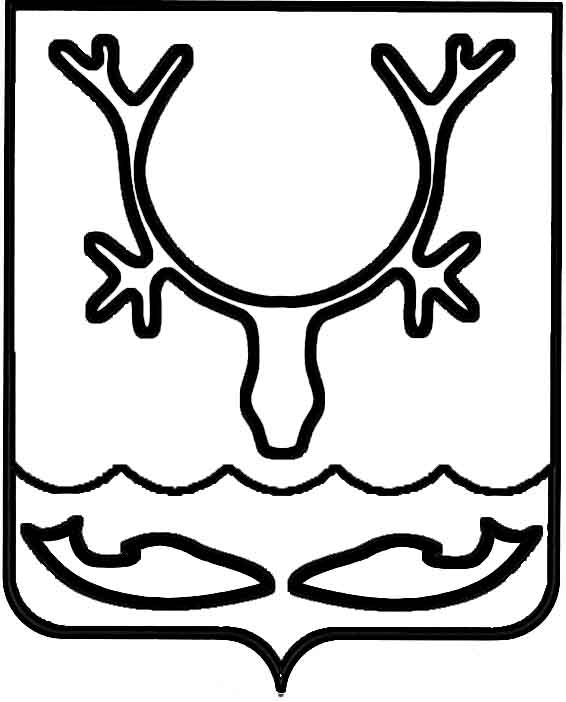 Администрация МО "Городской округ "Город Нарьян-Мар"ПОСТАНОВЛЕНИЕот “____” __________________ № ____________		г. Нарьян-МарО проведении конкурса "Лучший ТОС             города Нарьян-Мара" среди органов территориального общественного самоуправления в МО "Городской округ "Город Нарьян-Мар"  В целях реализации муниципальной программы муниципального образования "Городской округ "Город Нарьян-Мар" "Местное самоуправление", утвержденной постановлением Администрации МО "Городской округ "Город Нарьян-Мар"                     от 18.11.2015 № 1319, руководствуясь Положением о проведении конкурса "Лучший ТОС города Нарьян-Мара", утвержденным постановлением Администрации МО "Городской округ "Город Нарьян-Мар" от 23.11.2017 № 1318, Администрация МО "Городской округ "Город Нарьян-Мар"П О С Т А Н О В Л Я Е Т:Определить срок проведения конкурса "Лучший ТОС города Нарьян-Мара" среди органов территориального общественного самоуправления в МО "Городской округ "Город Нарьян-Мар" с 06 декабря 2017 года по 25 декабря 2017 года.Установить срок приема заявок на участие в конкурсе с 06 декабря                2017 года по 19 декабря 2017 года.Контроль за исполнением настоящего постановления возложить                            на заместителя главы Администрации муниципального образования "Городской округ "Город Нарьян-Мар" по экономике и финансам О.В.Жукову. Настоящее постановление вступает в силу со дня подписания и подлежит официальному опубликованию.0612.20171360Глава МО "Городской округ "Город Нарьян-Мар" О.О.Белак